Приложение № 1СПРАВКАо материально-техническом обеспечении образовательнойдеятельности по образовательным программам, реализуемым в муниципальном бюджетном учреждении дополнительного образования «Детская школа искусств № 2»  города СтаврополяРаздел   1.   Обеспечение   образовательной   деятельности  оснащеннымизданиями, строениями, сооружениями, помещениями и территориямиРаздел 2. Обеспечение образовательного процесса оборудованными учебнымикабинетами,   объектами  для  проведения  практических  занятий,  объектамифизической культуры и спорта по заявленным к лицензированию образовательнымпрограммам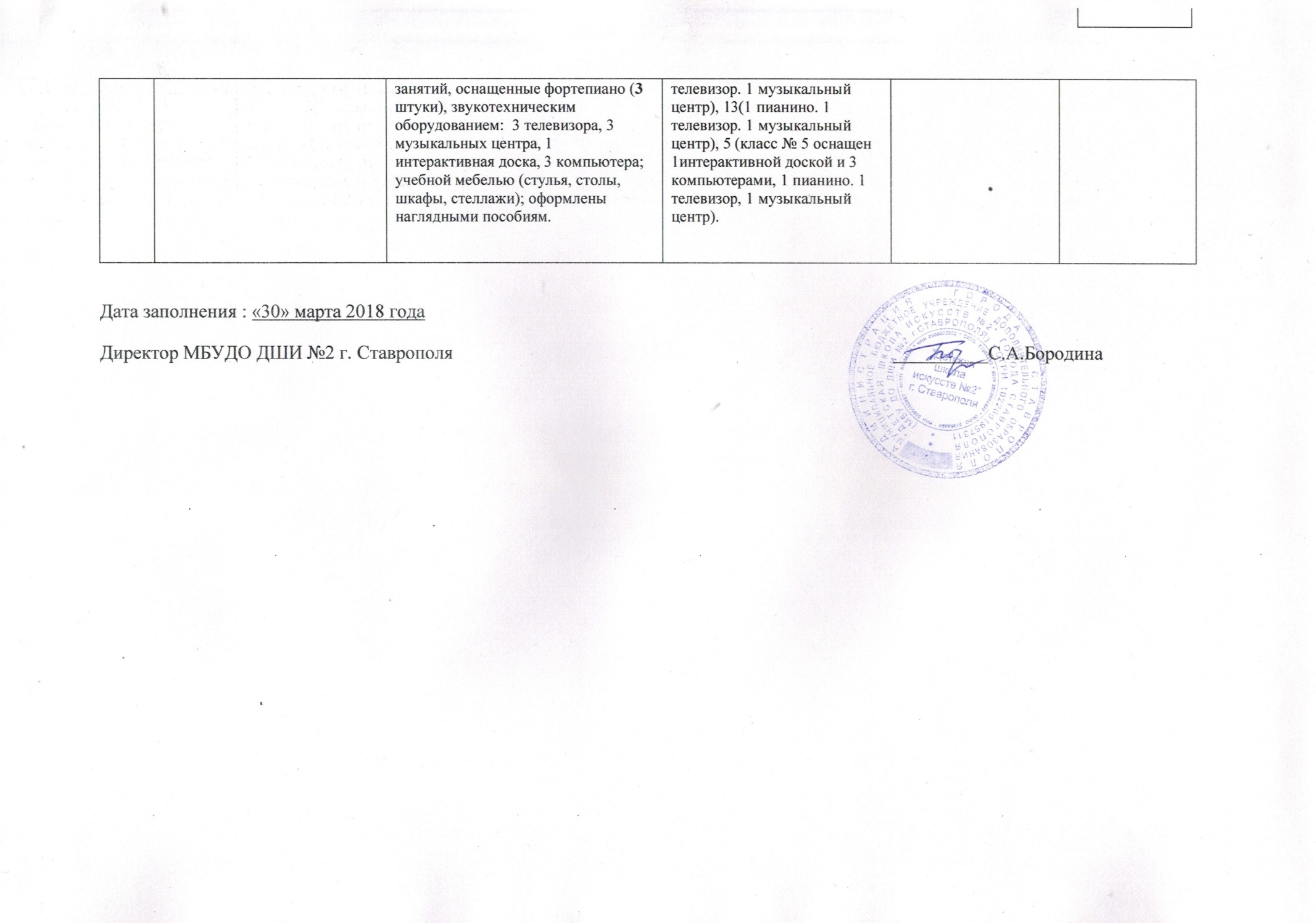  N 
п/пАдрес          
(местопо-      
ложение)       
здания,        
строения,      
сооружения,    
помещения      Назначение оснащенных
  зданий, строений,  
сооружений, помещений
  (учебные, учебно-  
    лабораторные,    
  административные,  
подсобные, помещения 
     для занятия     
физической культурой 
   и спортом, для    
     обеспечения     
    обучающихся,     
   воспитанников и   
 работников питанием 
    и медицинским    
обслуживанием, иное) 
 с указанием площади 
      (кв. м)        Собственность
   или иное  
 вещное право
 (оперативное
 управление, 
хозяйственное
  ведение),  
   аренда,   
  субаренда, 
безвозмездное
 пользование     Полное    
 наименование 
 собственника 
(арендодателя,
 ссудодателя) 
    объекта   
  недвижимого 
   имущества  Документ -
основание 
возникно- 
вения     
права     
(указыва- 
ются      
реквизиты 
и сроки   
действия) Кадастровый  
(или услов-  
ный) номер   
объекта      
недвижимости Номер за-  
писи ре-   
гистрации  
в Едином   
государст- 
венном     
реестре    
прав на    
недвижимое 
имущество  
и сделок   
с ним      Реквизиты   
заключений, 
выданных    
органами,   
осущест-    
вляющими    
государ-    
ственный    
санитарно-  
эпидемио-   
логический  
надзор,     
государст-  
венный      
пожарный    
надзор       1      2                   3                4             5           6          7           8          9      1. 355035 г.Ставрополь, ул.Суворова, 3Здание МБУДОДШИ № 2 –1076,4 м2Учебные помещения:634,1 м2.Административные поме-щения: 63 м2.Киноконцертный зал:145,1м2.Библиотека: 30,3м2.Студия звукозаписи: 32,5м2.Подсобные помещения:59,1м2.Коридоры, лестничниые клетки: 112,3м2.Оперативное управлениеКомитет по управлению муниципальнымимуществом администрации города СтаврополяДоговор № 16 от 24.01.2003г.Свидетельство о государственной регистрации права на недвижимое имущество 26АК  03759626:12:022302:15№ 26-01/12-2/2003-1342от 07.05.2003. Санитарно-эпидемиологическое заключение № 26.01.04.000.М.000417.10.14  от 09.10.2014 г.Заключение о соответствии объекта защиты требованиям пожарной безопасности № 1 от 16.01.2013 г.Всего (кв. м): 1076, 4 кв.м.      X             X           X          X           X          X       N  
п/п  N  
п/п  N  
п/п Уровень, ступень, вид 
   образовательной    
 программы (основная/ 
   дополнительная),   
     направление      
     подготовки,      
    специальность,    
      профессия,      
наименование предмета,
дисциплины (модуля) в 
соответствии с учебным
        планом        Наименование    
   оборудованных   
учебных кабинетов, 
     объектов      
  для проведения   
   практических    
 занятий, объектов 
    физической     
 культуры и спорта 
    с перечнем     
     основного     
   оборудованияНаименование    
   оборудованных   
учебных кабинетов, 
     объектов      
  для проведения   
   практических    
 занятий, объектов 
    физической     
 культуры и спорта 
    с перечнем     
     основного     
   оборудованияНаименование    
   оборудованных   
учебных кабинетов, 
     объектов      
  для проведения   
   практических    
 занятий, объектов 
    физической     
 культуры и спорта 
    с перечнем     
     основного     
   оборудованияНаименование    
   оборудованных   
учебных кабинетов, 
     объектов      
  для проведения   
   практических    
 занятий, объектов 
    физической     
 культуры и спорта 
    с перечнем     
     основного     
   оборудованияАдрес (местоположение)  
   учебных кабинетов,    
 объектов для проведения 
  практических занятий,  
   объектов физической   
  культуры и спорта (с   
    указанием номера     
помещения в соответствии 
   с документами бюро    
       технической       
     инвентаризации)Собственность  
или иное вещное 
     право      
  (оперативное  
  управление,   
 хозяйственное  
   ведение),    
    аренда,     
   субаренда,   
 безвозмездное  
  пользованиеСобственность  
или иное вещное 
     право      
  (оперативное  
  управление,   
 хозяйственное  
   ведение),    
    аренда,     
   субаренда,   
 безвозмездное  
  пользованиеСобственность  
или иное вещное 
     право      
  (оперативное  
  управление,   
 хозяйственное  
   ведение),    
    аренда,     
   субаренда,   
 безвозмездное  
  пользованиеСобственность  
или иное вещное 
     право      
  (оперативное  
  управление,   
 хозяйственное  
   ведение),    
    аренда,     
   субаренда,   
 безвозмездное  
  пользованиеДокумент -  
  основание   
возникновения 
    права     
 (указываются 
  реквизиты   
   и сроки    
  действия) 1   1   1            2                    3                  3                  3                  3                     4                   5               5               5               5              6        1.  1.  1. Уровень, ступень, вид 
образовательной       
программы, направление
подготовки,           
специальность,        
профессия             355035 г.Ставрополь, ул.Суворова, 3.Оперативное управлениеОперативное управлениеОперативное управлениеОперативное управлениеСвидетельство о государственной регистрации права на недвижимое имущество 26АК№ 037596т 24.11.2014 г. Бессрочное.Предметы, дисциплины  
(модули):             Дополнительная предпрофессиональная программа в области музыкального искусства «Фортепиано».ПО.01. Музыкальное исполнительство.ПО.01.УП.01. Специальность и чтение с листа.ПО.01.УП.02. Ансамбль.ПО.01.УП.03. Концертмейстерский класс.ПО.01.УП.04. Хоровой класс.ПО.02. Теория и история музыки.ПО.02.УП.01. Сольфеджио.ПО.02.УП.02. Слушание музыки.ПО.02.УП.03. музыкальная литература (отечественная, зарубежная).В.04.УП.04. Элементарная теория музыки.Оборудованные учебные кабинеты для индивидуальных занятий;  21 пианино, 1 кабинетный рояль, 1 электропианино, 3 синтезатора.Оборудованные учебные классы с двумя инструментами (пианино, синтезатор); пульты.Киноконцертный зал с двумя концертными роялями, пультами, звукотехническим оборудованием, плазменной панелью, креслами.Библиотека.Учебные аудитории со специализированным оборудованием (подставки для хора, 3 пианино).Учебные аудитории для групповых занятий, оснащенные фортепиано (3 штуки), звукотехническим оборудованием:  3 телевизора, 3 музыкальных центра, 1 интерактивная доска, 3 компьютера;   учебной мебелью (стулья, столы, шкафы, стеллажи); оформлены наглядными пособиями.Оборудованные учебные кабинеты для индивидуальных занятий;  21 пианино, 1 кабинетный рояль, 1 электропианино, 3 синтезатора.Оборудованные учебные классы с двумя инструментами (пианино, синтезатор); пульты.Киноконцертный зал с двумя концертными роялями, пультами, звукотехническим оборудованием, плазменной панелью, креслами.Библиотека.Учебные аудитории со специализированным оборудованием (подставки для хора, 3 пианино).Учебные аудитории для групповых занятий, оснащенные фортепиано (3 штуки), звукотехническим оборудованием:  3 телевизора, 3 музыкальных центра, 1 интерактивная доска, 3 компьютера;   учебной мебелью (стулья, столы, шкафы, стеллажи); оформлены наглядными пособиями.Оборудованные учебные кабинеты для индивидуальных занятий;  21 пианино, 1 кабинетный рояль, 1 электропианино, 3 синтезатора.Оборудованные учебные классы с двумя инструментами (пианино, синтезатор); пульты.Киноконцертный зал с двумя концертными роялями, пультами, звукотехническим оборудованием, плазменной панелью, креслами.Библиотека.Учебные аудитории со специализированным оборудованием (подставки для хора, 3 пианино).Учебные аудитории для групповых занятий, оснащенные фортепиано (3 штуки), звукотехническим оборудованием:  3 телевизора, 3 музыкальных центра, 1 интерактивная доска, 3 компьютера;   учебной мебелью (стулья, столы, шкафы, стеллажи); оформлены наглядными пособиями.Оборудованные учебные кабинеты для индивидуальных занятий;  21 пианино, 1 кабинетный рояль, 1 электропианино, 3 синтезатора.Оборудованные учебные классы с двумя инструментами (пианино, синтезатор); пульты.Киноконцертный зал с двумя концертными роялями, пультами, звукотехническим оборудованием, плазменной панелью, креслами.Библиотека.Учебные аудитории со специализированным оборудованием (подставки для хора, 3 пианино).Учебные аудитории для групповых занятий, оснащенные фортепиано (3 штуки), звукотехническим оборудованием:  3 телевизора, 3 музыкальных центра, 1 интерактивная доска, 3 компьютера;   учебной мебелью (стулья, столы, шкафы, стеллажи); оформлены наглядными пособиями.Учебные классы: с 1 пианино (№№ 14, -1 этаж; №№ 14, 8, 25, 3, 2 – 2этаж);  4-а – пианино, синтезатор; 3-а – пианино, 2 синтезатора (1 этаж).рояль, пианино - № 8 (1 этаж);два пианино - № 5, 17 (1 этаж), №№  9, 22, 23 (2 этаж), №1 – два пианино и электропианино  4-а – пианино, синтезатор; 3-а – пианино, 2 синтезатора (1 этаж), рояль, пианино - № 8 (1 этаж);два пианино - № 5, 17 (1 этаж), №№  9, 22, 23 (2 этаж), №1 – два пианино и электропианиноКиноконцертный зал (№ 18, 2 этаж).Библиотека (№ 13, 1 этаж).Классы № 2 (1 этаж) – два пианино, № 11 (2 этаж) – 1 пианино.2 этаж - №№ 10 (1 пианино. 1 телевизор. 1 музыкальный центр), 13(1 пианино. 1 телевизор. 1 музыкальный центр), 5 (класс № 5 оснащен 1интерактивной доской и 3 компьютерами, 1 пианино. 1 телевизор, 1 музыкальный центр).2.2.2.Дополнительная предпрофессиональная программа в области музыкального искусства «Струнные инструменты».ПО.01.Музыкальное исполнительство.ПО.01.УП.01. Специальность.ПО.01.УП.02. Ансамбль.ПО.01.УП.03. Фортепиано.ПО.01.УП.04. Хоровой класс.В.02.УП.02. Оркестровый класс.Оборудованные учебные кабинеты с фортепиано (3 штуки), пультами, зеркалами; 23 скрипки, 2 виолончели.Оборудованные учебные кабинеты для  индивидуальных занятий; 21 пианино, 1 кабинетный рояль, 1 электропианино, 3 синтезатора.Киноконцертный зал с двумя концертными роялями, пультами, звукотехническим оборудованием, плазменной панелью, креслами.Библиотека. Учебные аудитории со специализированным оборудованием (подставки для хора, 3 пианино). Учебные аудитории, оборудованные фортепиано и пультами.Оборудованные учебные кабинеты с фортепиано (3 штуки), пультами, зеркалами; 23 скрипки, 2 виолончели.Оборудованные учебные кабинеты для  индивидуальных занятий; 21 пианино, 1 кабинетный рояль, 1 электропианино, 3 синтезатора.Киноконцертный зал с двумя концертными роялями, пультами, звукотехническим оборудованием, плазменной панелью, креслами.Библиотека. Учебные аудитории со специализированным оборудованием (подставки для хора, 3 пианино). Учебные аудитории, оборудованные фортепиано и пультами.Оборудованные учебные кабинеты с фортепиано (3 штуки), пультами, зеркалами; 23 скрипки, 2 виолончели.Оборудованные учебные кабинеты для  индивидуальных занятий; 21 пианино, 1 кабинетный рояль, 1 электропианино, 3 синтезатора.Киноконцертный зал с двумя концертными роялями, пультами, звукотехническим оборудованием, плазменной панелью, креслами.Библиотека. Учебные аудитории со специализированным оборудованием (подставки для хора, 3 пианино). Учебные аудитории, оборудованные фортепиано и пультами.Оборудованные учебные кабинеты с фортепиано (3 штуки), пультами, зеркалами; 23 скрипки, 2 виолончели.Оборудованные учебные кабинеты для  индивидуальных занятий; 21 пианино, 1 кабинетный рояль, 1 электропианино, 3 синтезатора.Киноконцертный зал с двумя концертными роялями, пультами, звукотехническим оборудованием, плазменной панелью, креслами.Библиотека. Учебные аудитории со специализированным оборудованием (подставки для хора, 3 пианино). Учебные аудитории, оборудованные фортепиано и пультами.Классы №№ 1 (1 пианино), 15 (1 пианино) -1 этаж; № 6 (1 пианино) 2 этаж. Учебные классы: с 1 пианино (№№ 14, -1 этаж; №№ 14, 8, 25, 3, 2 – 2этаж);  4-а – пианино, синтезатор; 3-а – пианино, 2 синтезатора (1 этаж).рояль, пианино - № 8 (1 этаж);два пианино - № 5, 17 (1 этаж), №№  9, 22, 23 (2 этаж), №1 – два пианино и электропианино  4-а – пианино, синтезатор; 3-а – пианино, 2 синтезатора (1 этаж), рояль, пианино - № 8 (1 этаж);два пианино - № 5, 17 (1 этаж), №№  9, 22, 23 (2 этаж), №1 – два пианино и электропианиноКиноконцертный зал (№ 18, 2 этаж).Библиотека (№ 13, 1 этаж).Классы № 2 (1 этаж) – 2 пианино, № 11 (2 этаж) – 1 пианино.Классы №№ 1, 15 (1 этаж); № 6 (2 этаж).ПО.02. Теория и история музыки.ПО.02.УП.01. Сольфеджио.ПО.02.УП.02. Слушание музыки.ПО.02.УП.03. музыкальная литература (отечественная, зарубежная).В.05.УП.05. Элементарная теория музыки.Учебные аудитории для групповых занятий, оснащенные фортепиано (3 штуки), звукотехническим оборудованием:  3 телевизора, 3 музыкальных центра, 1 интерактивная доска, 3 компьютера;   учебной мебелью (стулья, столы, шкафы, стеллажи); оформлены наглядными пособиями.Учебные аудитории для групповых занятий, оснащенные фортепиано (3 штуки), звукотехническим оборудованием:  3 телевизора, 3 музыкальных центра, 1 интерактивная доска, 3 компьютера;   учебной мебелью (стулья, столы, шкафы, стеллажи); оформлены наглядными пособиями.Учебные аудитории для групповых занятий, оснащенные фортепиано (3 штуки), звукотехническим оборудованием:  3 телевизора, 3 музыкальных центра, 1 интерактивная доска, 3 компьютера;   учебной мебелью (стулья, столы, шкафы, стеллажи); оформлены наглядными пособиями.Учебные аудитории для групповых занятий, оснащенные фортепиано (3 штуки), звукотехническим оборудованием:  3 телевизора, 3 музыкальных центра, 1 интерактивная доска, 3 компьютера;   учебной мебелью (стулья, столы, шкафы, стеллажи); оформлены наглядными пособиями.2 этаж - №№ 10 (1 пианино. 1 телевизор. 1 музыкальный центр), 13(1 пианино. 1 телевизор. 1 музыкальный центр), 5 (класс № 5 оснащен 1интерактивной доской и 3 компьютерами, 1 пианино. 1 телевизор, 1 музыкальный центр).3.3.3.Дополнительная предпрофессиональная программа в области музыкального искусства «Духовые и ударные инструменты».ПО.01. Музыкальное исполнительство.ПО.01.УП.01.Специальность.ПО.01.УП.02. Ансамбль.ПО.01.УП.03. Фортепиано.ПО.01.УП.04. Хоровой класс.ПО.01. Музыкальное исполнительство.ПО.01.УП.01.Специальность.ПО.01.УП.02. Ансамбль.ПО.01.УП.03. Фортепиано.ПО.01.УП.04. Хоровой класс.ПО.01. Музыкальное исполнительство.ПО.01.УП.01.Специальность.ПО.01.УП.02. Ансамбль.ПО.01.УП.03. Фортепиано.ПО.01.УП.04. Хоровой класс.Оборудованные учебные кабинеты с фортепиано (3 штуки), пультами, учебной мебелью. Ударная установка -1; ксилофон 1, кларнет 1, флейты – 4, трубы – 2, саксофоны- 2.Киноконцертный зал с двумя концертными роялями, пультами, звукотехническим оборудованием, плазменной панелью, креслами.Библиотека. Оборудованные учебные кабинеты с фортепиано (3 штуки), пультами, учебной мебелью.Оборудованные учебные кабинеты для  индивидуальных занятий; 21 пианино, 1 кабинетный рояль, 1 электропианино, 3 синтезатора.Учебные аудитории со специализированным оборудованием (подставки для хора, пианино). Оборудованные учебные кабинеты с фортепиано (3 штуки), пультами, учебной мебелью. Ударная установка -1; ксилофон 1, кларнет 1, флейты – 4, трубы – 2, саксофоны- 2.Киноконцертный зал с двумя концертными роялями, пультами, звукотехническим оборудованием, плазменной панелью, креслами.Библиотека. Оборудованные учебные кабинеты с фортепиано (3 штуки), пультами, учебной мебелью.Оборудованные учебные кабинеты для  индивидуальных занятий; 21 пианино, 1 кабинетный рояль, 1 электропианино, 3 синтезатора.Учебные аудитории со специализированным оборудованием (подставки для хора, пианино). Классы №№ 3 (1 пианино, 1 компьютер), 4 (1 пианино. 1 телевизор, 1 компьютер), 29 (1 пианино) -1 этаж, №15  (2 этаж) -1 ударная установка, 1 ксилофон.Киноконцертный зал (№ 18, 2 этаж).Библиотека (№ 13, 1 этаж).Классы №№ 3 (1 пианино, 1 компьютер), 4 (1 пианино. 1 телевизор, 1 компьютер).Учебные классы: с 1 пианино (№№ 14, -1 этаж; №№ 14, 8, 25, 3, 2 – 2этаж);  4-а – пианино, синтезатор; 3-а – пианино, 2 синтезатора (1 этаж).рояль, пианино - № 8 (1 этаж);два пианино - № 5, 17 (1 этаж), №№  9, 22, 23 (2 этаж), №1 – два пианино и электропианино  4-а – пианино, синтезатор; 3-а – пианино, 2 синтезатора (1 этаж), рояль, пианино - № 8 (1 этаж);два пианино - № 5, 17 (1 этаж), №№  9, 22, 23 (2 этаж), №1 – два пианино и электропианино.Классы № 2 (1 этаж) – 2 пианино, № 11 (2 этаж) – 1 пианино.Классы №№ 3 (1 пианино, 1 компьютер), 4 (1 пианино. 1 телевизор, 1 компьютер), 29 (1 пианино) -1 этаж, №15  (2 этаж) -1 ударная установка, 1 ксилофон.Киноконцертный зал (№ 18, 2 этаж).Библиотека (№ 13, 1 этаж).Классы №№ 3 (1 пианино, 1 компьютер), 4 (1 пианино. 1 телевизор, 1 компьютер).Учебные классы: с 1 пианино (№№ 14, -1 этаж; №№ 14, 8, 25, 3, 2 – 2этаж);  4-а – пианино, синтезатор; 3-а – пианино, 2 синтезатора (1 этаж).рояль, пианино - № 8 (1 этаж);два пианино - № 5, 17 (1 этаж), №№  9, 22, 23 (2 этаж), №1 – два пианино и электропианино  4-а – пианино, синтезатор; 3-а – пианино, 2 синтезатора (1 этаж), рояль, пианино - № 8 (1 этаж);два пианино - № 5, 17 (1 этаж), №№  9, 22, 23 (2 этаж), №1 – два пианино и электропианино.Классы № 2 (1 этаж) – 2 пианино, № 11 (2 этаж) – 1 пианино.Классы №№ 3 (1 пианино, 1 компьютер), 4 (1 пианино. 1 телевизор, 1 компьютер), 29 (1 пианино) -1 этаж, №15  (2 этаж) -1 ударная установка, 1 ксилофон.Киноконцертный зал (№ 18, 2 этаж).Библиотека (№ 13, 1 этаж).Классы №№ 3 (1 пианино, 1 компьютер), 4 (1 пианино. 1 телевизор, 1 компьютер).Учебные классы: с 1 пианино (№№ 14, -1 этаж; №№ 14, 8, 25, 3, 2 – 2этаж);  4-а – пианино, синтезатор; 3-а – пианино, 2 синтезатора (1 этаж).рояль, пианино - № 8 (1 этаж);два пианино - № 5, 17 (1 этаж), №№  9, 22, 23 (2 этаж), №1 – два пианино и электропианино  4-а – пианино, синтезатор; 3-а – пианино, 2 синтезатора (1 этаж), рояль, пианино - № 8 (1 этаж);два пианино - № 5, 17 (1 этаж), №№  9, 22, 23 (2 этаж), №1 – два пианино и электропианино.Классы № 2 (1 этаж) – 2 пианино, № 11 (2 этаж) – 1 пианино.Классы №№ 3 (1 пианино, 1 компьютер), 4 (1 пианино. 1 телевизор, 1 компьютер), 29 (1 пианино) -1 этаж, №15  (2 этаж) -1 ударная установка, 1 ксилофон.Киноконцертный зал (№ 18, 2 этаж).Библиотека (№ 13, 1 этаж).Классы №№ 3 (1 пианино, 1 компьютер), 4 (1 пианино. 1 телевизор, 1 компьютер).Учебные классы: с 1 пианино (№№ 14, -1 этаж; №№ 14, 8, 25, 3, 2 – 2этаж);  4-а – пианино, синтезатор; 3-а – пианино, 2 синтезатора (1 этаж).рояль, пианино - № 8 (1 этаж);два пианино - № 5, 17 (1 этаж), №№  9, 22, 23 (2 этаж), №1 – два пианино и электропианино  4-а – пианино, синтезатор; 3-а – пианино, 2 синтезатора (1 этаж), рояль, пианино - № 8 (1 этаж);два пианино - № 5, 17 (1 этаж), №№  9, 22, 23 (2 этаж), №1 – два пианино и электропианино.Классы № 2 (1 этаж) – 2 пианино, № 11 (2 этаж) – 1 пианино.ПО.02. Теория и история музыки.ПО.02.УП.01. Сольфеджио.ПО.02.УП.02. Слушание музыки.ПО.02.УП.03.музыкальная литература (зарубежная, отечественная).В.05.УП.05. Элементарная теория музыки.ПО.02. Теория и история музыки.ПО.02.УП.01. Сольфеджио.ПО.02.УП.02. Слушание музыки.ПО.02.УП.03.музыкальная литература (зарубежная, отечественная).В.05.УП.05. Элементарная теория музыки.ПО.02. Теория и история музыки.ПО.02.УП.01. Сольфеджио.ПО.02.УП.02. Слушание музыки.ПО.02.УП.03.музыкальная литература (зарубежная, отечественная).В.05.УП.05. Элементарная теория музыки.Учебные аудитории для групповых занятий, оснащенные фортепиано (3 штуки), звукотехническим оборудованием:  3 телевизора, 3 музыкальных центра, 1 интерактивная доска, 3 компьютера;   учебной мебелью (стулья, столы, шкафы, стеллажи); оформлены наглядными пособиями.Учебные аудитории для групповых занятий, оснащенные фортепиано (3 штуки), звукотехническим оборудованием:  3 телевизора, 3 музыкальных центра, 1 интерактивная доска, 3 компьютера;   учебной мебелью (стулья, столы, шкафы, стеллажи); оформлены наглядными пособиями.2 этаж - №№ 10 (1 пианино. 1 телевизор. 1 музыкальный центр), 13(1 пианино. 1 телевизор. 1 музыкальный центр), 5 (класс № 5 оснащен 1интерактивной доской и 3 компьютерами, 1 пианино. 1 телевизор, 1 музыкальный центр).2 этаж - №№ 10 (1 пианино. 1 телевизор. 1 музыкальный центр), 13(1 пианино. 1 телевизор. 1 музыкальный центр), 5 (класс № 5 оснащен 1интерактивной доской и 3 компьютерами, 1 пианино. 1 телевизор, 1 музыкальный центр).2 этаж - №№ 10 (1 пианино. 1 телевизор. 1 музыкальный центр), 13(1 пианино. 1 телевизор. 1 музыкальный центр), 5 (класс № 5 оснащен 1интерактивной доской и 3 компьютерами, 1 пианино. 1 телевизор, 1 музыкальный центр).2 этаж - №№ 10 (1 пианино. 1 телевизор. 1 музыкальный центр), 13(1 пианино. 1 телевизор. 1 музыкальный центр), 5 (класс № 5 оснащен 1интерактивной доской и 3 компьютерами, 1 пианино. 1 телевизор, 1 музыкальный центр).4.4.Дополнительная предпрофессиональная программа в области музыкального искусства «Народные инструменты».Дополнительная предпрофессиональная программа в области музыкального искусства «Народные инструменты».Дополнительная предпрофессиональная программа в области музыкального искусства «Народные инструменты».ПО.01. Музыкальное исполнительство.ПО.01.УП.01.Специальность.ПО.01.УП.02. Ансамбль.ПО.01.УП.03. Фортепиано.ПО.01.УП.04. Хоровой класс.ПО.02. Теория и история музыки.ПО.02.УП.01. Сольфеджио.ПО.02.УП.02. Слушание музыки.ПО.02.УП.03.музыкальная литература (зарубежная, отечественная).ПО.01. Музыкальное исполнительство.ПО.01.УП.01.Специальность.ПО.01.УП.02. Ансамбль.ПО.01.УП.03. Фортепиано.ПО.01.УП.04. Хоровой класс.ПО.02. Теория и история музыки.ПО.02.УП.01. Сольфеджио.ПО.02.УП.02. Слушание музыки.ПО.02.УП.03.музыкальная литература (зарубежная, отечественная).ПО.01. Музыкальное исполнительство.ПО.01.УП.01.Специальность.ПО.01.УП.02. Ансамбль.ПО.01.УП.03. Фортепиано.ПО.01.УП.04. Хоровой класс.ПО.02. Теория и история музыки.ПО.02.УП.01. Сольфеджио.ПО.02.УП.02. Слушание музыки.ПО.02.УП.03.музыкальная литература (зарубежная, отечественная).Оборудованные народными инструментами и пультами учебные кабинеты.15 баянов, 1 аккордеон, 1 полный состав инструментов для народного оркестра, 13 акустических гитар, 4.бас-гитары (с комбо) , 6 домр, 2 балалайки, 1 пианино. Киноконцертный зал с двумя концертными роялями, пультами, звукотехническим оборудованием, плазменной панелью, креслами.Библиотека. Оборудованные для индивидуальных занятий учебные кабинеты.Учебные аудитории со специализированным оборудованием (подставки для хора, пианино). Учебные аудитории для групповых занятий, оснащенные фортепиано (3 штуки), звукотехническим оборудованием:  3 телевизора, 3 музыкальных центра, 1 интерактивная доска, 3 компьютера;   учебной мебелью (стулья, столы, шкафы, стеллажи); оформлены наглядными пособиями.Оборудованные народными инструментами и пультами учебные кабинеты.15 баянов, 1 аккордеон, 1 полный состав инструментов для народного оркестра, 13 акустических гитар, 4.бас-гитары (с комбо) , 6 домр, 2 балалайки, 1 пианино. Киноконцертный зал с двумя концертными роялями, пультами, звукотехническим оборудованием, плазменной панелью, креслами.Библиотека. Оборудованные для индивидуальных занятий учебные кабинеты.Учебные аудитории со специализированным оборудованием (подставки для хора, пианино). Учебные аудитории для групповых занятий, оснащенные фортепиано (3 штуки), звукотехническим оборудованием:  3 телевизора, 3 музыкальных центра, 1 интерактивная доска, 3 компьютера;   учебной мебелью (стулья, столы, шкафы, стеллажи); оформлены наглядными пособиями.Классы №№ 8, 8а, 26 (1 пианино) - 2 этаж.Киноконцертный зал (№ 18, 2 этаж).Библиотека (№ 13, 1 этаж).Учебные классы: с 1 пианино (№№ 14, -1 этаж; №№ 14, 8, 25, 3, 2 – 2этаж);  4-а – пианино, синтезатор; 3-а – пианино, 2 синтезатора (1 этаж).рояль, пианино - № 8 (1 этаж);два пианино - № 5, 17 (1 этаж), №№  9, 22, 23 (2 этаж), №1 – два пианино и электропианино  4-а – пианино, синтезатор; 3-а – пианино, 2 синтезатора (1 этаж), рояль, пианино - № 8 (1 этаж);два пианино - № 5, 17 (1 этаж), №№  9, 22, 23 (2 этаж), №1 – два пианино и электропианино.Классы № 2 (1 этаж) – 2 пианино, № 11 (2 этаж) – 1 пианино.2 этаж - №№ 10 (1 пианино. 1 телевизор. 1 музыкальный центр), 13(1 пианино. 1 телевизор. 1 музыкальный центр), 5 (класс № 5 оснащен 1интерактивной доской и 3 компьютерами, 1 пианино. 1 телевизор, 1 музыкальный центр).Классы №№ 8, 8а, 26 (1 пианино) - 2 этаж.Киноконцертный зал (№ 18, 2 этаж).Библиотека (№ 13, 1 этаж).Учебные классы: с 1 пианино (№№ 14, -1 этаж; №№ 14, 8, 25, 3, 2 – 2этаж);  4-а – пианино, синтезатор; 3-а – пианино, 2 синтезатора (1 этаж).рояль, пианино - № 8 (1 этаж);два пианино - № 5, 17 (1 этаж), №№  9, 22, 23 (2 этаж), №1 – два пианино и электропианино  4-а – пианино, синтезатор; 3-а – пианино, 2 синтезатора (1 этаж), рояль, пианино - № 8 (1 этаж);два пианино - № 5, 17 (1 этаж), №№  9, 22, 23 (2 этаж), №1 – два пианино и электропианино.Классы № 2 (1 этаж) – 2 пианино, № 11 (2 этаж) – 1 пианино.2 этаж - №№ 10 (1 пианино. 1 телевизор. 1 музыкальный центр), 13(1 пианино. 1 телевизор. 1 музыкальный центр), 5 (класс № 5 оснащен 1интерактивной доской и 3 компьютерами, 1 пианино. 1 телевизор, 1 музыкальный центр).Классы №№ 8, 8а, 26 (1 пианино) - 2 этаж.Киноконцертный зал (№ 18, 2 этаж).Библиотека (№ 13, 1 этаж).Учебные классы: с 1 пианино (№№ 14, -1 этаж; №№ 14, 8, 25, 3, 2 – 2этаж);  4-а – пианино, синтезатор; 3-а – пианино, 2 синтезатора (1 этаж).рояль, пианино - № 8 (1 этаж);два пианино - № 5, 17 (1 этаж), №№  9, 22, 23 (2 этаж), №1 – два пианино и электропианино  4-а – пианино, синтезатор; 3-а – пианино, 2 синтезатора (1 этаж), рояль, пианино - № 8 (1 этаж);два пианино - № 5, 17 (1 этаж), №№  9, 22, 23 (2 этаж), №1 – два пианино и электропианино.Классы № 2 (1 этаж) – 2 пианино, № 11 (2 этаж) – 1 пианино.2 этаж - №№ 10 (1 пианино. 1 телевизор. 1 музыкальный центр), 13(1 пианино. 1 телевизор. 1 музыкальный центр), 5 (класс № 5 оснащен 1интерактивной доской и 3 компьютерами, 1 пианино. 1 телевизор, 1 музыкальный центр).Классы №№ 8, 8а, 26 (1 пианино) - 2 этаж.Киноконцертный зал (№ 18, 2 этаж).Библиотека (№ 13, 1 этаж).Учебные классы: с 1 пианино (№№ 14, -1 этаж; №№ 14, 8, 25, 3, 2 – 2этаж);  4-а – пианино, синтезатор; 3-а – пианино, 2 синтезатора (1 этаж).рояль, пианино - № 8 (1 этаж);два пианино - № 5, 17 (1 этаж), №№  9, 22, 23 (2 этаж), №1 – два пианино и электропианино  4-а – пианино, синтезатор; 3-а – пианино, 2 синтезатора (1 этаж), рояль, пианино - № 8 (1 этаж);два пианино - № 5, 17 (1 этаж), №№  9, 22, 23 (2 этаж), №1 – два пианино и электропианино.Классы № 2 (1 этаж) – 2 пианино, № 11 (2 этаж) – 1 пианино.2 этаж - №№ 10 (1 пианино. 1 телевизор. 1 музыкальный центр), 13(1 пианино. 1 телевизор. 1 музыкальный центр), 5 (класс № 5 оснащен 1интерактивной доской и 3 компьютерами, 1 пианино. 1 телевизор, 1 музыкальный центр).5.Дополнительная предпрофессиональная программа в области музыкального искусства «Хоровое пение».Дополнительная предпрофессиональная программа в области музыкального искусства «Хоровое пение».Дополнительная предпрофессиональная программа в области музыкального искусства «Хоровое пение».ПО.01. Музыкальное исполнительство.ПО.01.УП.01. Хор.ПО.01.УП.02. Фортепиано.ПО.01.УП.03. Основы дирижирования.ПО.01. Музыкальное исполнительство.ПО.01.УП.01. Хор.ПО.01.УП.02. Фортепиано.ПО.01.УП.03. Основы дирижирования.ПО.01. Музыкальное исполнительство.ПО.01.УП.01. Хор.ПО.01.УП.02. Фортепиано.ПО.01.УП.03. Основы дирижирования.Учебные аудитории со специализированным оборудованием (подставки для хора, пианино). Киноконцертный зал с двумя концертными роялями, пультами, звукотехническим оборудованием, плазменной панелью, креслами.Библиотека. Оборудованные учебные кабинеты для  индивидуальных занятий; 21 пианино, 1 кабинетный рояль, 1 электропианино, 3 синтезатора.Учебные аудитории, оборудованные фортепиано, зеркалами, пультами.Учебные аудитории со специализированным оборудованием (подставки для хора, пианино). Киноконцертный зал с двумя концертными роялями, пультами, звукотехническим оборудованием, плазменной панелью, креслами.Библиотека. Оборудованные учебные кабинеты для  индивидуальных занятий; 21 пианино, 1 кабинетный рояль, 1 электропианино, 3 синтезатора.Учебные аудитории, оборудованные фортепиано, зеркалами, пультами.Классы № 2 (1 этаж) – 2 пианино, № 11 (2 этаж) – 1 пианино.Киноконцертный зал (№ 18, 2 этаж).Библиотека (№ 13, 1 этаж).Учебные классы: с 1 пианино (№№ 14, -1 этаж; №№ 14, 8, 25, 3, 2 – 2этаж);  4-а – пианино, синтезатор; 3-а – пианино, 2 синтезатора (1 этаж).рояль, пианино - № 8 (1 этаж);два пианино - № 5, 17 (1 этаж), №№  9, 22, 23 (2 этаж), №1 – два пианино и электропианино  4-а – пианино, синтезатор; 3-а – пианино, 2 синтезатора (1 этаж), рояль, пианино - № 8 (1 этаж);два пианино - № 5, 17 (1 этаж), №№  9, 22, 23 (2 этаж), №1 – два пианино и электропианино.Классы №№ 1 (1 пианино), 2 (2 пианино), 15 (1 пианино) - 1 этаж; 11 (1 пианино) – 2 этаж.Классы № 2 (1 этаж) – 2 пианино, № 11 (2 этаж) – 1 пианино.Киноконцертный зал (№ 18, 2 этаж).Библиотека (№ 13, 1 этаж).Учебные классы: с 1 пианино (№№ 14, -1 этаж; №№ 14, 8, 25, 3, 2 – 2этаж);  4-а – пианино, синтезатор; 3-а – пианино, 2 синтезатора (1 этаж).рояль, пианино - № 8 (1 этаж);два пианино - № 5, 17 (1 этаж), №№  9, 22, 23 (2 этаж), №1 – два пианино и электропианино  4-а – пианино, синтезатор; 3-а – пианино, 2 синтезатора (1 этаж), рояль, пианино - № 8 (1 этаж);два пианино - № 5, 17 (1 этаж), №№  9, 22, 23 (2 этаж), №1 – два пианино и электропианино.Классы №№ 1 (1 пианино), 2 (2 пианино), 15 (1 пианино) - 1 этаж; 11 (1 пианино) – 2 этаж.Классы № 2 (1 этаж) – 2 пианино, № 11 (2 этаж) – 1 пианино.Киноконцертный зал (№ 18, 2 этаж).Библиотека (№ 13, 1 этаж).Учебные классы: с 1 пианино (№№ 14, -1 этаж; №№ 14, 8, 25, 3, 2 – 2этаж);  4-а – пианино, синтезатор; 3-а – пианино, 2 синтезатора (1 этаж).рояль, пианино - № 8 (1 этаж);два пианино - № 5, 17 (1 этаж), №№  9, 22, 23 (2 этаж), №1 – два пианино и электропианино  4-а – пианино, синтезатор; 3-а – пианино, 2 синтезатора (1 этаж), рояль, пианино - № 8 (1 этаж);два пианино - № 5, 17 (1 этаж), №№  9, 22, 23 (2 этаж), №1 – два пианино и электропианино.Классы №№ 1 (1 пианино), 2 (2 пианино), 15 (1 пианино) - 1 этаж; 11 (1 пианино) – 2 этаж.Классы № 2 (1 этаж) – 2 пианино, № 11 (2 этаж) – 1 пианино.Киноконцертный зал (№ 18, 2 этаж).Библиотека (№ 13, 1 этаж).Учебные классы: с 1 пианино (№№ 14, -1 этаж; №№ 14, 8, 25, 3, 2 – 2этаж);  4-а – пианино, синтезатор; 3-а – пианино, 2 синтезатора (1 этаж).рояль, пианино - № 8 (1 этаж);два пианино - № 5, 17 (1 этаж), №№  9, 22, 23 (2 этаж), №1 – два пианино и электропианино  4-а – пианино, синтезатор; 3-а – пианино, 2 синтезатора (1 этаж), рояль, пианино - № 8 (1 этаж);два пианино - № 5, 17 (1 этаж), №№  9, 22, 23 (2 этаж), №1 – два пианино и электропианино.Классы №№ 1 (1 пианино), 2 (2 пианино), 15 (1 пианино) - 1 этаж; 11 (1 пианино) – 2 этаж.ПО.02. Теория и история музыки.ПО.02.УП.01. Сольфеджио.ПО.02.УП.02. Слушание музыки.ПО.02.УП.03.музыкальная литература (зарубежная, отечественная).ПО.02. Теория и история музыки.ПО.02.УП.01. Сольфеджио.ПО.02.УП.02. Слушание музыки.ПО.02.УП.03.музыкальная литература (зарубежная, отечественная).ПО.02. Теория и история музыки.ПО.02.УП.01. Сольфеджио.ПО.02.УП.02. Слушание музыки.ПО.02.УП.03.музыкальная литература (зарубежная, отечественная).Учебные аудитории для групповых занятий, оснащенные фортепиано (3 штуки), звукотехническим оборудованием:  3 телевизора, 3 музыкальных центра, 1 интерактивная доска, 3 компьютера;   учебной мебелью (стулья, столы, шкафы, стеллажи); оформлены наглядными пособиями.Учебные аудитории для групповых занятий, оснащенные фортепиано (3 штуки), звукотехническим оборудованием:  3 телевизора, 3 музыкальных центра, 1 интерактивная доска, 3 компьютера;   учебной мебелью (стулья, столы, шкафы, стеллажи); оформлены наглядными пособиями.2 этаж - №№ 10 (1 пианино. 1 телевизор. 1 музыкальный центр), 13(1 пианино. 1 телевизор. 1 музыкальный центр), 5 (класс № 5 оснащен 1интерактивной доской и 3 компьютерами, 1 пианино. 1 телевизор, 1 музыкальный центр).2 этаж - №№ 10 (1 пианино. 1 телевизор. 1 музыкальный центр), 13(1 пианино. 1 телевизор. 1 музыкальный центр), 5 (класс № 5 оснащен 1интерактивной доской и 3 компьютерами, 1 пианино. 1 телевизор, 1 музыкальный центр).2 этаж - №№ 10 (1 пианино. 1 телевизор. 1 музыкальный центр), 13(1 пианино. 1 телевизор. 1 музыкальный центр), 5 (класс № 5 оснащен 1интерактивной доской и 3 компьютерами, 1 пианино. 1 телевизор, 1 музыкальный центр).2 этаж - №№ 10 (1 пианино. 1 телевизор. 1 музыкальный центр), 13(1 пианино. 1 телевизор. 1 музыкальный центр), 5 (класс № 5 оснащен 1интерактивной доской и 3 компьютерами, 1 пианино. 1 телевизор, 1 музыкальный центр).ПО.02. Теория и история музыки.ПО.02.УП.01. Сольфеджио.ПО.02.УП.02. Народное музыкальное творчество.ПО.02.УП.03. Музыкальная литература (зарубежная, отчественная).ПО.02. Теория и история музыки.ПО.02.УП.01. Сольфеджио.ПО.02.УП.02. Народное музыкальное творчество.ПО.02.УП.03. Музыкальная литература (зарубежная, отчественная).ПО.02. Теория и история музыки.ПО.02.УП.01. Сольфеджио.ПО.02.УП.02. Народное музыкальное творчество.ПО.02.УП.03. Музыкальная литература (зарубежная, отчественная).Учебные аудитории для групповых занятий, оснащенные фортепиано (3 штуки), звукотехническим оборудованием:  3 телевизора, 3 музыкальных центра, 1 интерактивная доска, 3 компьютера;   учебной мебелью (стулья, столы, шкафы, стеллажи); оформлены наглядными пособиями.Учебные аудитории для групповых занятий, оснащенные фортепиано (3 штуки), звукотехническим оборудованием:  3 телевизора, 3 музыкальных центра, 1 интерактивная доска, 3 компьютера;   учебной мебелью (стулья, столы, шкафы, стеллажи); оформлены наглядными пособиями.2 этаж - №№ 10 (1 пианино. 1 телевизор. 1 музыкальный центр), 13(1 пианино. 1 телевизор. 1 музыкальный центр), 5 (класс № 5 оснащен 1интерактивной доской и 3 компьютерами, 1 пианино. 1 телевизор, 1 музыкальный центр).2 этаж - №№ 10 (1 пианино. 1 телевизор. 1 музыкальный центр), 13(1 пианино. 1 телевизор. 1 музыкальный центр), 5 (класс № 5 оснащен 1интерактивной доской и 3 компьютерами, 1 пианино. 1 телевизор, 1 музыкальный центр).2 этаж - №№ 10 (1 пианино. 1 телевизор. 1 музыкальный центр), 13(1 пианино. 1 телевизор. 1 музыкальный центр), 5 (класс № 5 оснащен 1интерактивной доской и 3 компьютерами, 1 пианино. 1 телевизор, 1 музыкальный центр).2 этаж - №№ 10 (1 пианино. 1 телевизор. 1 музыкальный центр), 13(1 пианино. 1 телевизор. 1 музыкальный центр), 5 (класс № 5 оснащен 1интерактивной доской и 3 компьютерами, 1 пианино. 1 телевизор, 1 музыкальный центр).Дополнительные общеразвивающие программыв области искусствДополнительные общеразвивающие программыв области искусствДополнительные общеразвивающие программыв области искусствДополнительные общеразвивающие программыв области искусствДополнительные общеразвивающие программыв области искусствДополнительные общеразвивающие программыв области искусствДополнительные общеразвивающие программыв области искусствДополнительные общеразвивающие программыв области искусствДополнительные общеразвивающие программыв области искусствДополнительные общеразвивающие программыв области искусствДополнительные общеразвивающие программыв области искусствДополнительные общеразвивающие программыв области искусствДополнительные общеразвивающие программыв области искусствДополнительные общеразвивающие программыв области искусств1.2.Основы музыкального исполнительстваСольное пение.Основы музыкального исполнительстваСольное пение.Основы музыкального исполнительстваСольное пение.Учебные аудитории для индивидуальных занятий, оборудованные музыкальными инструментами, пультами, учебной мебелью, наглядными пособиями.Учебные аудитории для занятий в хоровом классе со специализированным оборудованием (подставки для хора, пианино). Учебные аудитории для групповых занятий, оснащенные фортепиано (3 штуки), звукотехническим оборудованием:  3 телевизора, 3 музыкальных центра, 1 интерактивная доска, 3 компьютера;   учебной мебелью (стулья, столы, шкафы, стеллажи); оформлены наглядными пособиям.Киноконцертный зал с двумя концертными роялями, пультами, звукотехническим оборудованием, плазменной панелью, креслами.Библиотека. Учебные аудитории, оборудованные фортепиано, зеркалами. Два микшерных пульта, 4 вокальных микрофона, 3 радиомикрофона. пультами. Киноконцертный зал с двумя концертными роялями, пультами, звукотехническим оборудованием, плазменной панелью, креслами.Библиотека. Учебные аудитории для индивидуальных занятий, оборудованные музыкальными инструментами, пультами, учебной мебелью, наглядными пособиями.Учебные аудитории для занятий в хоровом классе со специализированным оборудованием (подставки для хора, пианино). Учебные аудитории для групповых занятий, оснащенные фортепиано (3 штуки), звукотехническим оборудованием:  3 телевизора, 3 музыкальных центра, 1 интерактивная доска, 3 компьютера;   учебной мебелью (стулья, столы, шкафы, стеллажи); оформлены наглядными пособиям.Киноконцертный зал с двумя концертными роялями, пультами, звукотехническим оборудованием, плазменной панелью, креслами.Библиотека. Учебные аудитории, оборудованные фортепиано, зеркалами. Два микшерных пульта, 4 вокальных микрофона, 3 радиомикрофона. пультами. Киноконцертный зал с двумя концертными роялями, пультами, звукотехническим оборудованием, плазменной панелью, креслами.Библиотека. Учебные классы: с 1 пианино (№№ 14, -1 этаж; №№ 14, 8, 25, 3, 2 – 2этаж);  4-а – пианино, синтезатор; 3-а – пианино, 2 синтезатора (1 этаж).рояль, пианино - № 8 (1 этаж);два пианино - № 5, 17 (1 этаж), №№  9, 22, 23 (2 этаж), №1 – два пианино и электропианино  4-а – пианино, синтезатор; 3-а – пианино, 2 синтезатора (1 этаж), рояль, пианино - № 8 (1 этаж);два пианино - № 5, 17 (1 этаж), №№  9, 22, 23 (2 этаж), №1 – два пианино и электропианиноКлассы №№ 1 (1 пианино), 15 (1 пианино) -1 этаж; № 6 (1 пианино) 2 этаж.Классы №№ 3 (1 пианино, 1 компьютер), 4 (1 пианино. 1 телевизор, 1 компьютер), 29 (1 пианино) -1 этаж, №15  (2 этаж) -1 ударная установка, 1 ксилофон.Классы №№ 8, 8а, 26 (1 пианино) - 2 этаж.Классы № 2 (1 этаж) – 2 пианино, № 11 (2 этаж) – 1 пианино.2 этаж - №№ 10 (1 пианино. 1 телевизор. 1 музыкальный центр), 13(1 пианино. 1 телевизор. 1 музыкальный центр), 5 (класс № 5 оснащен 1интерактивной доской и 3 компьютерами, 1 пианино. 1 телевизор, 1 музыкальный центр).Киноконцертный зал (№ 18, 2 этаж).Библиотека (№ 13, 1 этаж).Классы №№ 1 (1 пианино), 2 (2 пианино), 15 (1 пианино) - 1 этаж; 11 (1 пианино) – 2 этаж.Киноконцертный зал (№ 18, 2 этаж).Библиотека (№ 13, 1 этаж).Учебные классы: с 1 пианино (№№ 14, -1 этаж; №№ 14, 8, 25, 3, 2 – 2этаж);  4-а – пианино, синтезатор; 3-а – пианино, 2 синтезатора (1 этаж).рояль, пианино - № 8 (1 этаж);два пианино - № 5, 17 (1 этаж), №№  9, 22, 23 (2 этаж), №1 – два пианино и электропианино  4-а – пианино, синтезатор; 3-а – пианино, 2 синтезатора (1 этаж), рояль, пианино - № 8 (1 этаж);два пианино - № 5, 17 (1 этаж), №№  9, 22, 23 (2 этаж), №1 – два пианино и электропианиноКлассы №№ 1 (1 пианино), 15 (1 пианино) -1 этаж; № 6 (1 пианино) 2 этаж.Классы №№ 3 (1 пианино, 1 компьютер), 4 (1 пианино. 1 телевизор, 1 компьютер), 29 (1 пианино) -1 этаж, №15  (2 этаж) -1 ударная установка, 1 ксилофон.Классы №№ 8, 8а, 26 (1 пианино) - 2 этаж.Классы № 2 (1 этаж) – 2 пианино, № 11 (2 этаж) – 1 пианино.2 этаж - №№ 10 (1 пианино. 1 телевизор. 1 музыкальный центр), 13(1 пианино. 1 телевизор. 1 музыкальный центр), 5 (класс № 5 оснащен 1интерактивной доской и 3 компьютерами, 1 пианино. 1 телевизор, 1 музыкальный центр).Киноконцертный зал (№ 18, 2 этаж).Библиотека (№ 13, 1 этаж).Классы №№ 1 (1 пианино), 2 (2 пианино), 15 (1 пианино) - 1 этаж; 11 (1 пианино) – 2 этаж.Киноконцертный зал (№ 18, 2 этаж).Библиотека (№ 13, 1 этаж).Учебные классы: с 1 пианино (№№ 14, -1 этаж; №№ 14, 8, 25, 3, 2 – 2этаж);  4-а – пианино, синтезатор; 3-а – пианино, 2 синтезатора (1 этаж).рояль, пианино - № 8 (1 этаж);два пианино - № 5, 17 (1 этаж), №№  9, 22, 23 (2 этаж), №1 – два пианино и электропианино  4-а – пианино, синтезатор; 3-а – пианино, 2 синтезатора (1 этаж), рояль, пианино - № 8 (1 этаж);два пианино - № 5, 17 (1 этаж), №№  9, 22, 23 (2 этаж), №1 – два пианино и электропианиноКлассы №№ 1 (1 пианино), 15 (1 пианино) -1 этаж; № 6 (1 пианино) 2 этаж.Классы №№ 3 (1 пианино, 1 компьютер), 4 (1 пианино. 1 телевизор, 1 компьютер), 29 (1 пианино) -1 этаж, №15  (2 этаж) -1 ударная установка, 1 ксилофон.Классы №№ 8, 8а, 26 (1 пианино) - 2 этаж.Классы № 2 (1 этаж) – 2 пианино, № 11 (2 этаж) – 1 пианино.2 этаж - №№ 10 (1 пианино. 1 телевизор. 1 музыкальный центр), 13(1 пианино. 1 телевизор. 1 музыкальный центр), 5 (класс № 5 оснащен 1интерактивной доской и 3 компьютерами, 1 пианино. 1 телевизор, 1 музыкальный центр).Киноконцертный зал (№ 18, 2 этаж).Библиотека (№ 13, 1 этаж).Классы №№ 1 (1 пианино), 2 (2 пианино), 15 (1 пианино) - 1 этаж; 11 (1 пианино) – 2 этаж.Киноконцертный зал (№ 18, 2 этаж).Библиотека (№ 13, 1 этаж).Учебные классы: с 1 пианино (№№ 14, -1 этаж; №№ 14, 8, 25, 3, 2 – 2этаж);  4-а – пианино, синтезатор; 3-а – пианино, 2 синтезатора (1 этаж).рояль, пианино - № 8 (1 этаж);два пианино - № 5, 17 (1 этаж), №№  9, 22, 23 (2 этаж), №1 – два пианино и электропианино  4-а – пианино, синтезатор; 3-а – пианино, 2 синтезатора (1 этаж), рояль, пианино - № 8 (1 этаж);два пианино - № 5, 17 (1 этаж), №№  9, 22, 23 (2 этаж), №1 – два пианино и электропианиноКлассы №№ 1 (1 пианино), 15 (1 пианино) -1 этаж; № 6 (1 пианино) 2 этаж.Классы №№ 3 (1 пианино, 1 компьютер), 4 (1 пианино. 1 телевизор, 1 компьютер), 29 (1 пианино) -1 этаж, №15  (2 этаж) -1 ударная установка, 1 ксилофон.Классы №№ 8, 8а, 26 (1 пианино) - 2 этаж.Классы № 2 (1 этаж) – 2 пианино, № 11 (2 этаж) – 1 пианино.2 этаж - №№ 10 (1 пианино. 1 телевизор. 1 музыкальный центр), 13(1 пианино. 1 телевизор. 1 музыкальный центр), 5 (класс № 5 оснащен 1интерактивной доской и 3 компьютерами, 1 пианино. 1 телевизор, 1 музыкальный центр).Киноконцертный зал (№ 18, 2 этаж).Библиотека (№ 13, 1 этаж).Классы №№ 1 (1 пианино), 2 (2 пианино), 15 (1 пианино) - 1 этаж; 11 (1 пианино) – 2 этаж.Киноконцертный зал (№ 18, 2 этаж).Библиотека (№ 13, 1 этаж).3.Основы ритмики и хореографииОсновы ритмики и хореографииОсновы ритмики и хореографииБалетный класс, оборудованный станками (палками), зеркалами, имеющий пригодное для танца напольное покрытие (деревянный пол, 1 пианино, 1 музыкальный центр). Киноконцертный зал с двумя концертными роялями, пультами, звукотехническим оборудованием, плазменной панелью, креслами.Библиотека. Балетный класс, оборудованный станками (палками), зеркалами, имеющий пригодное для танца напольное покрытие (деревянный пол, 1 пианино, 1 музыкальный центр). Киноконцертный зал с двумя концертными роялями, пультами, звукотехническим оборудованием, плазменной панелью, креслами.Библиотека. Класс № 6 (1 этаж).Киноконцертный зал (№ 18, 2 этаж).Библиотека (№ 13, 1 этаж).Класс № 6 (1 этаж).Киноконцертный зал (№ 18, 2 этаж).Библиотека (№ 13, 1 этаж).Класс № 6 (1 этаж).Киноконцертный зал (№ 18, 2 этаж).Библиотека (№ 13, 1 этаж).Класс № 6 (1 этаж).Киноконцертный зал (№ 18, 2 этаж).Библиотека (№ 13, 1 этаж).4.Хоровое пение.Хоровое пение.Хоровое пение.Учебные аудитории со специализированным оборудованием (подставки для хора, пианино). Киноконцертный зал с двумя концертными роялями, пультами, звукотехническим оборудованием, плазменной панелью, креслами. Библиотека. Оборудованные для индивидуальных занятий учебные кабинеты.Учебные аудитории, оборудованные фортепиано, зеркалами, пультами. Два микшерных пульта, 4 вокальных микрофона, 3 радиомикрофона. Учебные аудитории со специализированным оборудованием (подставки для хора, пианино). Киноконцертный зал с двумя концертными роялями, пультами, звукотехническим оборудованием, плазменной панелью, креслами. Библиотека. Оборудованные для индивидуальных занятий учебные кабинеты.Учебные аудитории, оборудованные фортепиано, зеркалами, пультами. Два микшерных пульта, 4 вокальных микрофона, 3 радиомикрофона. Классы № 2 (1 этаж) – 2 пианино, № 11 (2 этаж) – 1 пианино.Киноконцертный зал (№ 18, 2 этаж).Библиотека (№ 13, 1 этаж).Учебные классы: с 1 пианино (№№ 14, -1 этаж; №№ 14, 8, 25, 3, 2 – 2этаж);  4-а – пианино, синтезатор; 3-а – пианино, 2 синтезатора (1 этаж).рояль, пианино - № 8 (1 этаж);два пианино - № 5, 17 (1 этаж), №№  9, 22, 23 (2 этаж), №1 – два пианино и электропианино  4-а – пианино, синтезатор; 3-а – пианино, 2 синтезатора (1 этаж), рояль, пианино - № 8 (1 этаж);два пианино - № 5, 17 (1 этаж), №№  9, 22, 23 (2 этаж), №1 – два пианино и электропианино.Классы №№ 1 (1 пианино), 2 (2 пианино), 15 (1 пианино) - 1 этаж; 11 (1 пианино) – 2 этаж.Классы № 2 (1 этаж) – 2 пианино, № 11 (2 этаж) – 1 пианино.Киноконцертный зал (№ 18, 2 этаж).Библиотека (№ 13, 1 этаж).Учебные классы: с 1 пианино (№№ 14, -1 этаж; №№ 14, 8, 25, 3, 2 – 2этаж);  4-а – пианино, синтезатор; 3-а – пианино, 2 синтезатора (1 этаж).рояль, пианино - № 8 (1 этаж);два пианино - № 5, 17 (1 этаж), №№  9, 22, 23 (2 этаж), №1 – два пианино и электропианино  4-а – пианино, синтезатор; 3-а – пианино, 2 синтезатора (1 этаж), рояль, пианино - № 8 (1 этаж);два пианино - № 5, 17 (1 этаж), №№  9, 22, 23 (2 этаж), №1 – два пианино и электропианино.Классы №№ 1 (1 пианино), 2 (2 пианино), 15 (1 пианино) - 1 этаж; 11 (1 пианино) – 2 этаж.Классы № 2 (1 этаж) – 2 пианино, № 11 (2 этаж) – 1 пианино.Киноконцертный зал (№ 18, 2 этаж).Библиотека (№ 13, 1 этаж).Учебные классы: с 1 пианино (№№ 14, -1 этаж; №№ 14, 8, 25, 3, 2 – 2этаж);  4-а – пианино, синтезатор; 3-а – пианино, 2 синтезатора (1 этаж).рояль, пианино - № 8 (1 этаж);два пианино - № 5, 17 (1 этаж), №№  9, 22, 23 (2 этаж), №1 – два пианино и электропианино  4-а – пианино, синтезатор; 3-а – пианино, 2 синтезатора (1 этаж), рояль, пианино - № 8 (1 этаж);два пианино - № 5, 17 (1 этаж), №№  9, 22, 23 (2 этаж), №1 – два пианино и электропианино.Классы №№ 1 (1 пианино), 2 (2 пианино), 15 (1 пианино) - 1 этаж; 11 (1 пианино) – 2 этаж.Классы № 2 (1 этаж) – 2 пианино, № 11 (2 этаж) – 1 пианино.Киноконцертный зал (№ 18, 2 этаж).Библиотека (№ 13, 1 этаж).Учебные классы: с 1 пианино (№№ 14, -1 этаж; №№ 14, 8, 25, 3, 2 – 2этаж);  4-а – пианино, синтезатор; 3-а – пианино, 2 синтезатора (1 этаж).рояль, пианино - № 8 (1 этаж);два пианино - № 5, 17 (1 этаж), №№  9, 22, 23 (2 этаж), №1 – два пианино и электропианино  4-а – пианино, синтезатор; 3-а – пианино, 2 синтезатора (1 этаж), рояль, пианино - № 8 (1 этаж);два пианино - № 5, 17 (1 этаж), №№  9, 22, 23 (2 этаж), №1 – два пианино и электропианино.Классы №№ 1 (1 пианино), 2 (2 пианино), 15 (1 пианино) - 1 этаж; 11 (1 пианино) – 2 этаж.5.Подготовительные группы.Подготовительные группы.Подготовительные группы.Учебные аудитории для групповых Учебные аудитории для групповых 2 этаж - №№ 10 (1 пианино. 1 2 этаж - №№ 10 (1 пианино. 1 2 этаж - №№ 10 (1 пианино. 1 2 этаж - №№ 10 (1 пианино. 1 